Welcome & Introductions New SBCEO and District staffDebbieLCAP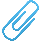 Purpose of LCAP Summary Finance-related items in Template  CarryoverFAQsPayroll Information                                                                                                        STRS & PERS Reporting Errors LiabilityPERS Limited Duration EmploymentAdopted Budget and Year-End Close Reminders  Escape Adopted Budget Instruction GuideOne-Time State & Federal FundsP-1 Funding Exhibits for Mitigation of ADA LossUnaudited Actuals Issues identified – SACS Forum SACS Web Update Audit Guide UpdatesTK Penalties – SSC Excel CalculatorMigrationsFIN →WorkdaySBAS Website: Blackboard →FinalsiteSteve             Makenzie              Jenelle                     Makenzie   DanielleMyronRebecca                  Jenelle                  DanielleDebbieTechnology & ITS Updates Escape Update   Cybersecurity Multifactor Authentication (like what we have for Escape)Create Off-Network BackupsCybersecurity InsuranceFrontline – Time & Attendance – WageStream - WarningTechnology Tab on SBAS Website                     JohnSharon